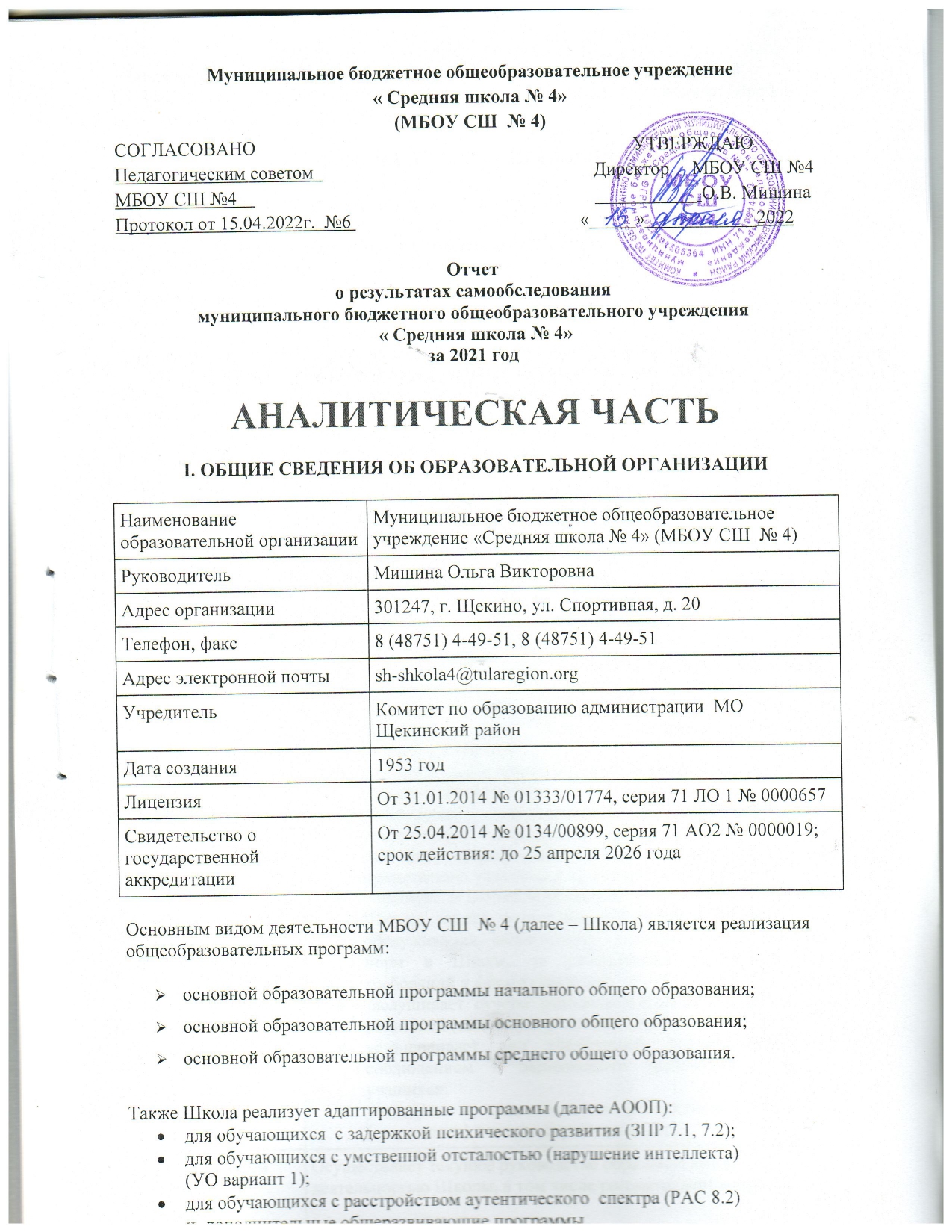 Школа расположена в северо-западном районе г. Щекино. Большинство семей обучающихся проживает в домах типовой застройки: 81 процент − рядом со Школой, 19 процентов – в близлежащих поселках.II. ОСОБЕННОСТИ УПРАВЛЕНИЯУправление осуществляется на принципах единоначалия и самоуправления.Таблица 1. Органы управления, действующие в ШколеДля осуществления учебно-методической работы в Школе создано четыре школьных методических объединения (ШМО):гуманитарного цикла;естественно-математического цикла;учителей начальных классов;учителей технологии, преподавателя-организатора ОБЖ,  психолога, социального педагога.III. ОЦЕНКА ОБРАЗОВАТЕЛЬНОЙ ДЕЯТЕЛЬНОСТИОбразовательная деятельность организуется в соответствии:с Федеральным законом от 29.12.2012 № 273-ФЗ «Об образовании в Российской Федерации»;приказом Минобрнауки от 06.10.2009 № 373 «Об утверждении и введении в действие федерального государственного образовательного стандарта начального общего образования»;приказом Минобрнауки от 17.12.2010 № 1897 «Об утверждении федерального государственного образовательного стандарта основного общего образования»;приказом Минобрнауки от 17.05.2012 № 413 «Об утверждении федерального государственного образовательного стандарта среднего общего образования»;СП 2.4.3648-20 «Санитарно-эпидемиологические требования к организациям воспитания и обучения, отдыха и оздоровления детей и молодежи»;СанПиН 1.2.3685-21 «Гигиенические нормативы и требования к обеспечению безопасности и (или) безвредности для человека факторов среды обитания» (действуют с 01.03.2021);СП 3.1/2.4.3598-20 «Санитарно-эпидемиологические требования к устройству, содержанию и организации работы образовательных организаций и других объектов социальной инфраструктуры для детей и молодежи в условиях распространения новой коронавирусной инфекции (COVID-19)»;основными образовательными программами по уровням образования, включая учебные планы, календарные учебные графики;расписанием занятий.Учебный план 1–4-х классов ориентирован на четырехлетний нормативный срок освоения основной образовательной программы начального общего образования (реализация ФГОС НОО), 5–9-х классов – на пятилетний нормативный срок освоения основной образовательной программы основного общего образования (реализация ФГОС ООО), 10–11-х классов – на двухлетний нормативный срок освоения образовательной программы среднего общего образования (ФГОС СОО). Форма обучения: очная.Язык обучения: русский.Таблица 2. Режим образовательной деятельностиНачало учебных занятий – 8 ч 15 мин.Таблица 3. Общая численность обучающихся, осваивающих образовательные программы в 2021 годуВсего в 2021 году в образовательной организации получали образование 343 обучающихся.Школа реализует следующие образовательные программы:основная образовательная программа начального общего образования;основная образовательная программа основного общего образования;основная образовательная программа среднего общего образования;адаптированная основная общеобразовательная программа для обучающихся  с задержкой психического развития (ЗПР 7.1, 7.2);адаптированная основная общеобразовательная программа для обучающихся с умственной отсталостью (нарушение интеллекта) (УО вариант 1);адаптированная основная общеобразовательная программа для обучающихся с расстройством аутентического  спектра (РАС 8.2);  дополнительные общеразвивающие программы.Об антикоронавирусных мерахМБОУ СШ № 4 в течение 2021 года продолжала профилактику коронавируса. Для этого были запланированы организационные и санитарно-противоэпидемические мероприятия в соответствии с СП 3.1/2.43598-20 и методическими рекомендациями по организации работы образовательных организаций администрации МО Щекинский район. Так, Школа:закупила бесконтактные термометры, рециркуляторы передвижные  для каждого кабинета, средства и устройства для антисептической обработки рук, маски многоразового использования, маски медицинские, перчатки;разработала графики входа обучающихся через четыре входа в Школу и уборки, проветривания кабинетов, рекреаций, а также создала максимально безопасные условия приема пищи;подготовила новое расписание со смещенным началом уроков и каскадное расписание звонков, чтобы минимизировать контакты обучающихся;разместила на сайте необходимую информацию об антикоронавирусных мерах, ссылки распространяли посредством мессенджеров и социальных сетей.Таблица 4. Перечень документов, регламентирующий функционирование Школы в условиях коронавирусной инфекцииПереход на новые ФГОСДля перехода с 1 сентября 2022 года на ФГОС начального общего образования, утвержденного приказом Минпросвещения от 31.05.2021 № 286, и ФГОС основного общего образования, утвержденного приказом Минпросвещения от 31.05.2021 № 287, МБОУ СШ №4 разработала и утвердила дорожную карту, чтобы внедрить новые требования к образовательной деятельности. В том числе определили сроки разработки основных общеобразовательных программ – начального общего и основного общего образования, вынесли на общественное обсуждение перевод всех обучающихся начального общего и основного общего образования на новые ФГОС и получили одобрение у 96% участников обсуждения. Для выполнения новых требований и качественной реализации программ в МБОУ СШ №4 на 2022 год запланирована масштабная работа по обеспечению готовности всех участников образовательных отношений через новые формы развития потенциала.       Деятельность рабочей группы за 2021 год по подготовке Школы к постепенному переходу на новые ФГОС НОО и ООО можно оценить как хорошую: мероприятия дорожной карты реализованы на 98 процентов. Причины, по которым не был проведен ряд мероприятий дорожной карты, объективны: болезнь педагогов или участников рабочей группы.Дистанционное обучение         На основании распоряжения Министерства образования Тульской области в периоды с 27 сентября по 10 октября, 22 ноября по 12 декабря 2021 года МБОУ СШ №4 осуществляло реализацию образовательных программ с применением электронного обучения и дистанционных образовательных технологий. При этом стоит отметить, что в 2021 году на основе анализа причин выявленных проблем в 2020 году достигнуты следующие положительные эффекты:появилась стабильность в результативности образовательной деятельности на уровне начального общего и основного общего образования;вышли на достаточное обеспечение обучающихся техническими средствами обучения – компьютерами, ноутбуками и другими средствами, увеличили скорость интернета;проработали с родителями (законными представителями) обучающихся вопросы организации обучения в домашних условиях, которые способствуют успешному освоению образовательных программ;Таким образом, полученные в 2021 году результаты свидетельствуют о правильности принятых управленческих решений по внедрению системы наставничества и введению в штат технического специалиста.Профиль обучения          Образовательная организация в 2020/2021 году начала реализацию ФГОС СОО. В 2021 году с учетом запросов обучающихся на основании анкетирования был сформирован универсальный профиль. Таким образом, в 2021/2022 учебном году в полной мере реализуется ФГОС СОО и профильное обучение для учащихся 11-го класса. Таблица 5. Профиль и предметы на углубленном уровнеОбучающиеся с ограниченными возможностями здоровья          Отдельные общеобразовательные классы скомплектованы в зависимости от категории обучающихся, где имеются дети с ОВЗ  и обучаются совместно с обучающимися без ограничений возможностей здоровья  по  индивидуальной адаптированной образовательной программе и СанПиН.В периоды дистанционного обучения педагогом-психологом проводится работа по адаптации обучающихся с ОВЗ. Также ведется работа с родителями и педагогами.Внеурочная деятельность        Организация внеурочной деятельности соответствует требованиям ФГОС уровней общего образования. Структура рабочих программ внеурочной деятельности соответствует требованиям ФГОС к структуре рабочих программ внеурочной деятельности.Все рабочие программы имеют аннотации и размещены на официальном сайте Школы.Формы организации внеурочной деятельности включают: кружки, секции, клуб по интересамь.Реализация программ внеурочной деятельности в период временных ограничений, связанных с эпидемиологической ситуацией 2021 года, проводилась с использованием дистанционных образовательных технологий.Апрель-май 2021 года. Все курсы внеурочной деятельности (кроме физкультурно-оздоровительного направления) реализовывались в дистанционном формате:были внесены изменения в положение о внеурочной деятельности, в рабочие программы курсов и скорректированы календарно-тематические планирования;составлено расписание занятий в режиме онлайн на каждый учебный день в соответствии с образовательной программой и планом внеурочной деятельности по каждому курсу, при этом предусмотрена дифференциация по классам и время проведения занятия не более 30 минут;проводилось обязательное информирование обучающихся и их родителей об изменениях в планах внеурочной деятельности.Октябрь-ноябрь 2021 года. В первой четверти 2021/22 учебного года до 25 октября занятия по внеурочной деятельности проводились в традиционном очном формате. С 25.09 до 25.12 – в гибридном формате с учетом эпидемиологической обстановки. В очной форме проводились занятия внеурочной деятельности, которые невозможно вынести на дистант: спортивно-оздоровительные программы и курсы некоторых других направлений, которые требуют очного взаимодействия. Вывод. Выявленные проблемы не повлияли на качество организации внеурочной деятельности. Благодаря внесению необходимых изменений планы внеурочной деятельности НОО, ООО и СОО выполнены в полном объеме, в основном удалось сохранить контингент обучающихся.Воспитательная работаВоспитательная работа во втором полугодии 2020/2021 учебного года осуществлялась в соответствии с программой духовно-нравственного развития ООП НОО и программами воспитания и социализации ООП ООО и СОО по следующим направлениям:гражданское воспитание;патриотическое воспитание;духовно-нравственное воспитание;эстетическое воспитание;физическое воспитание;трудовое воспитание;экологическое воспитание;формирование ценности научного познания.На 2021/2022 учебный год Школа разработала рабочую программу воспитания. Воспитательная работа по ней осуществляется по следующим модулям:инвариантные – «Классное руководство», «Школьный урок», «Курсы внеурочной деятельности», «Работа с родителями», «Самоуправление», «Профориентация»;вариативные – «Ключевые общешкольные дела».Воспитательные события в Школе проводятся в соответствии с календарными планами воспитательной работы НОО, ООО и СОО. Они конкретизируют воспитательную работу модулей рабочей программы воспитания по уровням образования. Виды и формы организации совместной воспитательной деятельности педагогов, школьников и их родителей, разнообразны:коллективные школьные дела;акции;конкурсы, соревнования.Школа принимала активное участие в воспитательных событиях муниципального и регионального уровней.В 2021 году классными руководителями использовались различные формы работы с обучающимися и их родителями:тематические классные часы;участие в творческих конкурсах: конкурсы рисунков, фотоконкурсы, конкурс чтецов;участие в интеллектуальных конкурсах, олимпиадах;индивидуальные беседы с учащимися;индивидуальные беседы с родителями;родительские собрания.На начало 2021/2022 учебного года в Школе сформировано 13 общеобразовательных классов. Классными руководителями 1–11-х классов составлены планы воспитательной работы с классами на учебный год в соответствии с рабочей программой воспитания и календарными планами воспитательной работы Школы.В связи с запретом на массовые мероприятия по СП 3.1/2.4.3598-20 школьные и классные воспитательные мероприятия в 2021 году проводились в своих классах. В периоды с 27.04.2021 по 10.05.2021 и с 19.10.2021 по 10.11.2021 в условиях дистанционного обучения воспитательная работа Школы осуществлялась в дистанционном формате.Эффективность воспитательной работы Школы в 2021 году оценивалась по результатам анкетирования обучающихся и их родителей, анкетирования педагогов, а также по результатам оценки личностных результатов школьников в динамике (по сравнению с предыдущим периодом). На основании этих данных можно сделать вывод о хорошем уровне организации воспитательной работы Школы в 2021 году.Дополнительное образованиеВесна 2021 года. Все дополнительные общеразвивающие программы художественного, социально-гуманитарного, туристско-краеведческого, естественно-научного и технического направления реализовывались в дистанционном формате:были внесены изменения в положение об обучении по программам дополнительного образования, в программы и скорректированы календарно-тематические планирования;сформировано расписание занятий на каждый учебный день в соответствии с образовательной программой и программами дополнительного образования, при этом предусмотрена дифференциация по классам и время проведения занятия не более 30 минут;проводилось обязательное информирование обучающихся и их родителей об изменениях в программах дополнительного образования.Дополнительные общеразвивающие программы физкультурно-спортивного направления реализовывались в очном формате в связи со своей спецификой.Осень 2021 года. В первой четверти 2021/22 учебного года до 25.10 занятия по программам дополнительного образования проводились в традиционном очном формате. С 25.10 по 27.12 – в гибридном формате с учетом эпидемиологической обстановки. В очной форме проводились занятия, которые требуют очного взаимодействия. Вывод: благодаря внесению необходимых изменений программы дополнительного образования выполнены в полном объеме, в основном удалось сохранить контингент обучающихся.Исходя из результатов анкетирования обучающихся и их родителей, качество дополнительного образования существенно повысилось.IV. СОДЕРЖАНИЕ И КАЧЕСТВО ПОДГОТОВКИПроведен анализ успеваемости и качества знаний по итогам 2020/2021 учебного года. Статистические данные свидетельствуют об успешном освоении обучающимися основных образовательных программ.Таблица 6. Статистика показателей за 2020/2021 годПриведенная статистика показывает, что положительная динамика успешного освоения основных образовательных программ сохраняется, при этом стабильно растет количество обучающихся Школы.В Школе организовано профильное обучение на уровне среднего общего образования.Профиль – универсальный.Краткий анализ динамики результатов успеваемости и качества знанийТаблица 7. Результаты освоения учащимися программы начального общего образования по показателю «успеваемость» в 2021 годуЕсли сравнить результаты освоения обучающимися программы начального общего образования по показателю «успеваемость» в 2021 году с результатами освоения учащимися программы начального общего образования по показателю «успеваемость» в 2020 году, то можно отметить, что процент учащихся, окончивших на «4» и «5», вырос на 24 процента (в 2020-м был 19 %), процент учащихся, окончивших на «5», понизился на 12 процентов (в 2020-м – 36%).Таблица 8. Результаты освоения учащимися программы основного общего образования по показателю «успеваемость» в 2021 годуЕсли сравнить результаты освоения обучающимися программы основного общего образования по показателю «успеваемость» в 2021 году с результатами освоения учащимися программы основного общего образования по показателю «успеваемость» в 2020 году, то можно отметить, что процент учащихся, окончивших на «4» и «5», понизился на 5 процентов (в 2020-м был 37,3%), процент учащихся, окончивших на «5», повысился на 6 процентов (в 2020-м – 7 %).Таблица 9. Результаты освоения учащимися программы среднего общего образования по показателю «успеваемость» в 2021 годуРезультаты освоения учащимися программы среднего общего образования по показателю «успеваемость» в 2021 учебном году стабильны -  28 процентов (в 2020-м количество обучающихся, которые окончили полугодие на «4» и «5», было 28%), процент учащихся, окончивших на «5», стабилен (в 2020-м было 28%).Результаты ГИАВ 2021 году изменились условия прохождения ГИА. Девятиклассники сдавали экзамены в двух форматах: обязательные экзамены по русскому языку и математике в форме ОГЭ и один предмет по выбору в форме внутренней контрольной работы.ГИА-11 проходило в форме ЕГЭ (для тех, кто поступает в вузы) и ГВЭ (для тех, кто не планирует поступать в вузы). Выпускники 11-х классов, поступающие в вузы, сдавали один обязательный ЕГЭ по русскому языку и ЕГЭ по предметам по выбору. Выпускники, не поступающие в вузы, сдавали два экзамена в форме ГВЭ – по русскому языку и математике.Особенности проведения ГИА в 2021 году были обусловлены мероприятиями, направленными на обеспечение санитарно-эпидемиологического благополучия населения и предотвращение распространения новой коронавирусной инфекции (COVID-19).Таблица 10. Общая численность выпускников 2020/2021 учебного годаГИА в 9-х классахВ 2020/21 учебном году одним из условий допуска обучающихся  9-х классов к ГИА было получение «зачета» за итоговое собеседование. Испытание прошло 10.02.2021 в МБОУ СШ № 4 в очном формате. В итоговом собеседовании приняли участие 23 обучающихся (100%), все участники получили «зачет». Одна ученица не приняла участие в ИС_9_2021 в связи с длительным заболеванием. Решением педагогического совета была не допущена к сдаче государственной итоговой аттестации и оставлена на повторный курс обучения. В 2021 году все девятиклассники сдали ОГЭ по основным предметам – русскому языку и математике на достаточно уровне. Успеваемость по математике и русскому языку за последние три года не изменилась и стабильно составляет 100 процентов (имеется пересдача). Качество повысилось на 14 процентов по русскому языку, понизилось на 3 процента по математике. Двое обучающихся по рекомендациям ПМПК обучались по адаптированной программе (АООП ЗПР 7,1) и сдавали государственную итоговую аттестацию в форме ГВЭ, выбранный предмет - математика. Результат – удовлетворительный. Таблица 11. Результаты ОГЭ по обязательным предметамТакже все выпускники 9-х классов успешно написали внутренние контрольные работы по выбранным предметам. Результаты написания контрольных работ по предметам по выбору выявили стопроцентную успеваемость и в целом хорошее качество знаний обучающихся.Таблица 12. Результаты контрольных работ в 9-х классахЗамечаний о нарушении процедуры проведения ГИА-9 в 2021 году не было, что является хорошим результатом работы с участниками образовательных отношений в сравнении с предыдущим годом. Все девятиклассники Школы успешно закончили 2020/21 учебный год и получили аттестаты об основном общем образовании. Аттестат с отличием получил - 1 человек, что составило 4 процента от общей численности выпускников.Таблица 13. Итоговые результаты выпускников на уровне основного общего образования за три последних годаГИА в 11-х классахВ 2020/2021 учебном году одним из условий допуска обучающихся 11-х классов к ГИА было получение «зачета» за итоговое сочинение. Испытание прошло 15.04.2021 в Школе. В итоговом сочинении приняли участие 32 обучающихся (100%) и 1 выпускница писала изложение, по результатам проверки все обучающиеся получили «зачет».В 2021 году все выпускники 11 класса (33 человека) успешно сдали ГИА. Из них 28 обучающихся сдавали ГИА в форме ЕГЭ. Остальные 5 обучающихся, которые не планировали поступать в вузы, сдавали ГИА в форме ГВЭ по русскому языку и математике. Все обучающиеся 11 класса, которые сдавали ГИА в форме ГВЭ, набрали максимальное количество баллов, который соответствует их годовым отметкам.Таблица 14. Результаты ГИА-11 в форме ГВЭ в 2021 годуВсе выпускники 11-х классов, которые сдавали ГИА в форме ЕГЭ, успешно справились с одним обязательным предметом – русским языком. Высокие баллы получили 13  обучающихся (46%).Таблица 15. Результаты ЕГЭ по русскому языкуВ 2021 году ЕГЭ по математике был предметом по выбору. Обучающиеся, которые поступали в вузы, сдавали ЕГЭ по математике профильного уровня. Повышение баллов по математике в последние два года обусловлено тем, что этот предмет сдавали более подготовленные обучающиеся, которые поступают в вузы. Таблица 16. Средний тестовый балл ЕГЭ по математике и русскому языку за три последних годаВ 2021 году из 33 обучающихся 11 класса, сдающих ЕГЭ, больше всего выбрали математику (профильный уровень) – 17 человека (51%). 16 обучающихся (48%) выбрали обществознание, 10 (3%) – историю, 8 (24%) – биологию, 6 (18%) – английский язык, 5 (15%) – химию, 3 (9%) – физику и 1(3%) – литературу. Cогласно результатам ЕГЭ успеваемость составила 100 процентов. Качество сдачи экзаменов и средний балл свидетельствуют о том, что уровень знаний обучающихся выше среднего по всем предметам.Таблица 17. Результаты ЕГЭ в 2021 годуВсе выпускники 11-х классов успешно завершили учебный год и получили аттестаты. Количество обучающихся, получивших в 2020/21 учебном году аттестат о среднем общем образовании с отличием и медаль «За особые успехи в учении» – 10 человек, что составило 30 процентов от общей численности выпускников 2021 года.Таблица 18. Количество медалистов за последние пять летТаблица 19. Получили медаль «За особые успехи в учении» в 2020–2021 учебном году: Антохина  Ксения  ДмитриевнаБелецкий Артем АндреевичЗайцева Анастасия ДмитриевнаЗубцова Юлия ВладимировнаЛиценко Даниил СергеевичРаскольникова Екатерина РомановнаСмелова Ксения ИгоревнаФурашова Александра НиколаевнаФурашова Анастасия Николаевна Хорошилова Ксения АндреевнаВыводы о результатах ГИА-9 и ГИА-11Обучающиеся 9-х и 11-х классов показали стопроцентную успеваемость по результатам ГИА по всем предметам.По ГИА-9 средний балл по обязательным предметам – 4  и по всем контрольным работам по предметам по выбору – 4 и 5. По ЕГЭ средний балл по каждому из предметов выше 4, средний балл ГВЭ по математике – 3,9, по русскому языку – 4.Среди выпускников 9-х классов аттестат с отличием получил – 1 человек.Среди выпускников 11-х классов аттестат с отличием и медаль «За особые успехи в учении» получили 10 человек. Результаты регионального мониторингаВ соответствии с приказом министерства образования Тульской области от 24.12.2020 № 1614 «О проведении проверочных работ в рамках федерального государственного контроля качества образования», письмом министерства образования Тульской области «О проведении региональной контрольной работы по физике на базовом уровне в 10-х классах» проводился мониторинг в целях оценки качества образования в рамках региональных исследований качества образования. В РКР на базовом уровне принимали участие 12 учащихся в форме электронного тестирования в системе Moodle3:Результаты выполнения региональной контрольной работы по физике (базовый уровень)  в 10 классе 03 марта 2021 года.Уровень обученности в процентах:  – 100;Качество обученности в процентах:  – 100;Результативность выполнения теста в процентах:  – 83,3;Количество на «5» – 4 человека;Количество на «4» – 4 человека;Количество на «3» – 4 человека;Результаты ВПРВсероссийские проверочные работы для обучающихся 4-8 классов проводились в штатном режиме. Для обучающихся 6 и 8 классов  обязательными предметами являлись математика и русский язык и 2 предмета на основе случайного выбора (6 класс –география и история,  8 класс – история и химия). Результаты  ВПР  4-х, 5-х классах соответствуют  отметкам  за   III  четверть. Анализ результатов ВПР выявил низкий уровень   качества обученности  у обучающихся  7 класса.  Данные показатели  объясняются отсутствием  дифференцированной работы с обучающимися, низким уровнем сформированности навыков самоконтроля.Низкий уровень обученности - 63%, качества - 38 % по русскому языку в 4-8 классах объясняется несформированностью навыков  учебного материала на момент выполнения  ВПР,  большим объёмом заданий.Активность и результативность участия в олимпиадахВ 2021 году проанализированы результаты участия обучающихся Школы в олимпиадах и конкурсах всероссийского, регионального, муниципального и школьного уровней.Весна 2021 года, ВсОШ. Количественные данные по всем этапам Всероссийской олимпиады школьников в 2020/21 учебном году показали стабильно высокий объем участия. Осень 2021 года, ВсОШ. В 2021/22 году в рамках ВсОШ прошли школьный и муниципальный этапы. Анализируя результаты двух этапов, можно сделать вывод, что количественные показатели не изменились по сравнению с прошлым учебным годом, а качественные – стали выше.В 2021 году был проанализирован объем участников дистанционных конкурсных мероприятий разных уровней. Дистанционные формы работы с учащимися, создание условий для проявления их познавательной активности позволили принимать активное участие в дистанционных конкурсах регионального, всероссийского и международного уровней. Результат – положительная динамика участия в олимпиадах и конкурсах исключительно в дистанционном формате.V. ВОСТРЕБОВАННОСТЬ ВЫПУСКНИКОВТаблица 20. Востребованность выпускниковВ 2021 году уменьшилось число выпускников 9-го класса, которые продолжили обучение в других общеобразовательных организациях региона. Это связано с тем, что в Школе с 2020 года осуществляется профильное обучение, которое высоко востребовано обучающимися. Количество выпускников, поступающих в вузы, стабильно по сравнению с общим количеством выпускников 11-го класса.VI. ОЦЕНКА ФУНКЦИОНИРОВАНИЯ ВНУТРЕННЕЙ СИСТЕМЫ ОЦЕНКИ КАЧЕСТВА ОБРАЗОВАНИЯС целью снижения напряженности среди родителей по вопросу дистанционного обучения в 2021 году на сайте школы был организован специальный раздел, обеспечена работа горячей телефонной линии по сбору информации о проблемах в организации и по вопросам качества дистанционного обучения. Была предложена анкета «Удовлетворенность качеством дистанционного обучения в школе».Результаты анализа анкетирования показывают положительную динамику удовлетворенности родителей по ключевым показателям в сравнении c дистанционным периодом в 2020 году.VII. ОЦЕНКА КАДРОВОГО ОБЕСПЕЧЕНИЯВ целях повышения качества образовательной деятельности в Школе проводится целенаправленная кадровая политика, основная цель которой – обеспечение оптимального баланса процессов обновления и сохранения численного и качественного состава кадров в его развитии в соответствии с потребностями Школы и требованиями действующего законодательства.Основные принципы кадровой политики направлены:на сохранение, укрепление и развитие кадрового потенциала;создание квалифицированного коллектива, способного работать в современных условиях;повышение уровня квалификации персонала.В школе  работает 31 педагог  (из них 2 совместителя) и 15 человек учебно-вспомогательного и обслуживающего персонала. Коллектив нашей школы полностью укомплектован кадрами.В 2021 году результаты опроса, анкетирования, при выявлении профессиональных дефицитов педагоги-предметники нуждались в совершенствовании компетенций для подготовки к дистанционным занятиям. Аналогичное исследование в 2021 году показало значительное улучшение данных.Таким образом, полученные данные свидетельствуют об эффективности работы с кадрами и выбранными дополнительными профессиональными программами (повышение квалификации) по совершенствованию ИКТ‑компетенций, работе с цифровыми инструментами и необходимости работы с новыми кадрами по данному направлению.2. Анализ условий реализации программы начального общего образования и основного общего образования в части формирования функциональной грамотности обучающихся (способности решать учебные задачи и жизненные проблемные ситуации на основе сформированных предметных, метапредметных и универсальных способов деятельности), включающей овладение ключевыми компетенциями, составляющими основу готовности к успешному взаимодействию с изменяющимся миром и дальнейшему успешному образованию, показал недостаточную готовность педагогических кадров. В связи с обязательным обеспечением условий формирования функциональной грамотности и недостаточной готовностью кадров в план непрерывного профессионального образования педагогических кадров МБОУ СШ 4 включены мероприятия по оценке и формированию функциональной грамотности – читательской, математической, естественно-научной, финансовой, креативного мышления, глобальных компетенций в рамках внутриорганизационного обучения и организации обучения по дополнительным профессиональным программам (повышение квалификации) педагогов.3. Анализ кадрового потенциала МБОУ СШ 4 для внедрения требований нового ФГОС основного общего образования в части обеспечения углубленного изучения учебных предметов с целью удовлетворения различных интересов обучающихся показывает достаточную готовность педагогов. Во исполнение приказа МО ТО №1727 от 29.12.2021г «Об утверждении Региональной модели института наставничества для образовательных организаций» на 2022-й и последующие годы, внедряется система наставничества и работа в парах, подготовка педагогов по выбранным обучающимися учебным предметам для углубленного изучения на уровне основного общего образования.VIII. ОЦЕНКА УЧЕБНО-МЕТОДИЧЕСКОГО И БИБЛИОТЕЧНО-ИНФОРМАЦИОННОГО ОБЕСПЕЧЕНИЯОбщая характеристика:объем библиотечного фонда – 13547 единица;книгообеспеченность –            100 процентов;обращаемость –                         4360 единиц в год;объем учебного фонда –           6392 единица.Фонд библиотеки формируется за счет федерального, областного, местного бюджетов.Таблица 21. Состав фонда и его использованиеФонд библиотеки соответствует требованиям ФГОС, учебники фонда входят в федеральный перечень, утвержденный приказом Минпросвещения от 20.05.2020 № 254.В библиотеке имеются электронные образовательные ресурсы – 38 дисков.Средний уровень посещаемости библиотеки – 35 человек в день.На официальном сайте Школы есть страница библиотеки с информацией о работе и проводимых мероприятиях библиотеки Школы.Оснащенность библиотеки учебными пособиями достаточная. IX. ОЦЕНКА МАТЕРИАЛЬНО-ТЕХНИЧЕСКОЙ БАЗЫ            Школа оборудована современной системой безопасности: система видеонаблюдения, пожарного оповещения и вентиляции. На входе в школу в течение всего рабочего времени дежурит вахтер, доступ родителей и посторонних лиц осуществляется при предъявлении документов, удостоверяющих личность. Для обеспечения безопасности обучающихся и работников школы в течение года осуществлялся комплекс мероприятий по антитеррористической, противопожарной, тепловой и электрической безопасности. В течение года осуществлялся контроль за безопасностью используемых в образовательном процессе оборудования, приборов, технических и наглядных средств обучения, а также контроль за санитарно- гигиеническим состоянием учебных кабинетов, спортзала и других помещений в соответствии с нормативными требованиями. Для закрепления навыков правильного и четкого поведения в экстремальных ситуациях с учащимися, педагогическими и техническими работниками проводились учебные тренировки по правилам поведения и эвакуация при ЧС, инструктажи.       Санитарное состояние кабинетов, школы и территории соответствует всем требованиям. Тепловой режим соблюдается и соответствует санитарным нормам. Школой заключены все необходимые договоры на обслуживание для обеспечения бесперебойной работы школы.                      Зеленые насаждения: фруктовые деревья, липы, цветочные клумбы.Въезд и вход на участок, проезды, дорожки имеют твердое покрытие.Земельный участок используется для проведения массовых мероприятий, уроков физической культуры на открытом воздухе.Здание школы оборудовано 11 учебными кабинетами  (общая площадь – 557,3 м2: от 48 м2 до 52м2),  спортивным залом,  слесарной и столярной мастерской, компьютерным кабинетом, медицинским  кабинетом, библиотекой, лабораториями.	.В школе созданы условия для сохранения и укрепления здоровья обучающихся: спортивный зал, актовый зал, медицинский кабинет, столовая. На территории школы оборудована  спортивная площадка. 	      Обучение с 5-го по 11-й класс осуществляется по кабинетно – урочной системе. Учащиеся начальной школы обучаются в закрепленном за каждым классом помещении. Все кабинеты оснащены мебелью, соответствующей возрасту и росту учащихся,  компьютерами.  Большую роль в работе учителя играет кабинет, имеющий учебно-методическую базу, необходимое материально-техническое, информационно-методическое, учебно-лабораторное оснащение для ведения образовательного процесса. В учебных помещениях имеются двухместные регулируемые столы и стулья, демонстрационные столы установлены на подиуме – 4 шт., компьютерные столы – 20 шт., классные доски темно – зеленого цвета – 7 шт., классные доски белого цвета – 6  шт.,   интерактивные доски – 5шт.	При учебных классах имеются лаборантские комнаты, что дает возможность хранения и использования учебно – наглядных пособий, приборов и оборудования.Кабинет информатики полностью укомплектован компьютерной техникой, его  площадь- 52м2,  площадь на одно рабочее место составляет 5,8 м2, отделка помещения оборудование рабочих мест пользователя соответствуют  требованиям СанПиН. Видеотерминалы, системные блоки и другие компьютерные комплектующие имеют сертификаты   соответствия.	 Имеется слесарная мастерская. Мастерская располагает достаточным оборудованием по обработке сырья и материалов с использованием технологических инструментов. Площадь мастерской-78 м2.Библиотека расположена на втором этаже здания школы, площадь  14,9 м2, информационный пункт выдачи и приема литературы. Место для работы с каталогами, стеллажи, витрины. Оборудовано АРМ библиотекаря: компьютер, принтер с выходом в Интернет.Актовый зал (холл) площадью 230,7 м2 расположен на 2-ом этаже. Мощность – 200 посадочных мест. Имеются   занавес - шторы из портьерной ткани, аудио- и видеоаппаратура, музыкальный центр с  микрофонами, мультимедийное оборудование.Спортивная площадка площадью 265,4 м2 со спортивным оборудованием.  Имеются площадки (волейбольная и баскетбольная), полоса препятствий, комплекс спортивных сооружений, беговая дорожка.Спортивное оборудование, снаряды, мячи, лыжи, волейбольные и баскетбольные сетки, обручи и т.д. в достаточном количестве, что обеспечивает выполнение учебных программ по физической культуре и проведение спортивных соревнований.	Медицинский кабинет расположен на втором этаже здания школы, столовая  -  на первом этаже здания школы. СТАТИСТИЧЕСКАЯ ЧАСТЬРЕЗУЛЬТАТЫ АНАЛИЗА ПОКАЗАТЕЛЕЙ ДЕЯТЕЛЬНОСТИ ОРГАНИЗАЦИИДанные приведены по состоянию на 31 декабря 2021 года.* В 2021 году средний балл ГИА-11 по русскому языку и математике рассчитывается на основании обобщенных результатов по ЕГЭ и ГВЭ.Анализ показателей указывает на то, что Школа имеет достаточную инфраструктуру, которая соответствует требованиям СП 2.4.3648-20 и СанПиН 1.2.3685-21 и позволяет реализовывать образовательные программы в полном объеме в соответствии с ФГОС общего образования.Школа укомплектована достаточным количеством педагогических и иных работников, которые имеют высокую квалификацию и регулярно проходят повышение квалификации, что позволяет обеспечивать стабильные качественные результаты образовательных достижений обучающихся. Дистанционное обучение показало, что педагоги Школы владеют высоким уровнем ИКТ- компетенций.Результаты ВПР показали среднее качество подготовки обучающихся Школы. Кроме этого, стоит отметить, что педагоги Школы недостаточно объективно оценивают обучающихся.Деятельность рабочей группы по подготовке Школы к переходу на новые ФГОС НОО и ООО можно оценить как хорошую: мероприятия дорожной карты реализованы          на 98 процентов за первое полугодие 2021/2022 учебного года.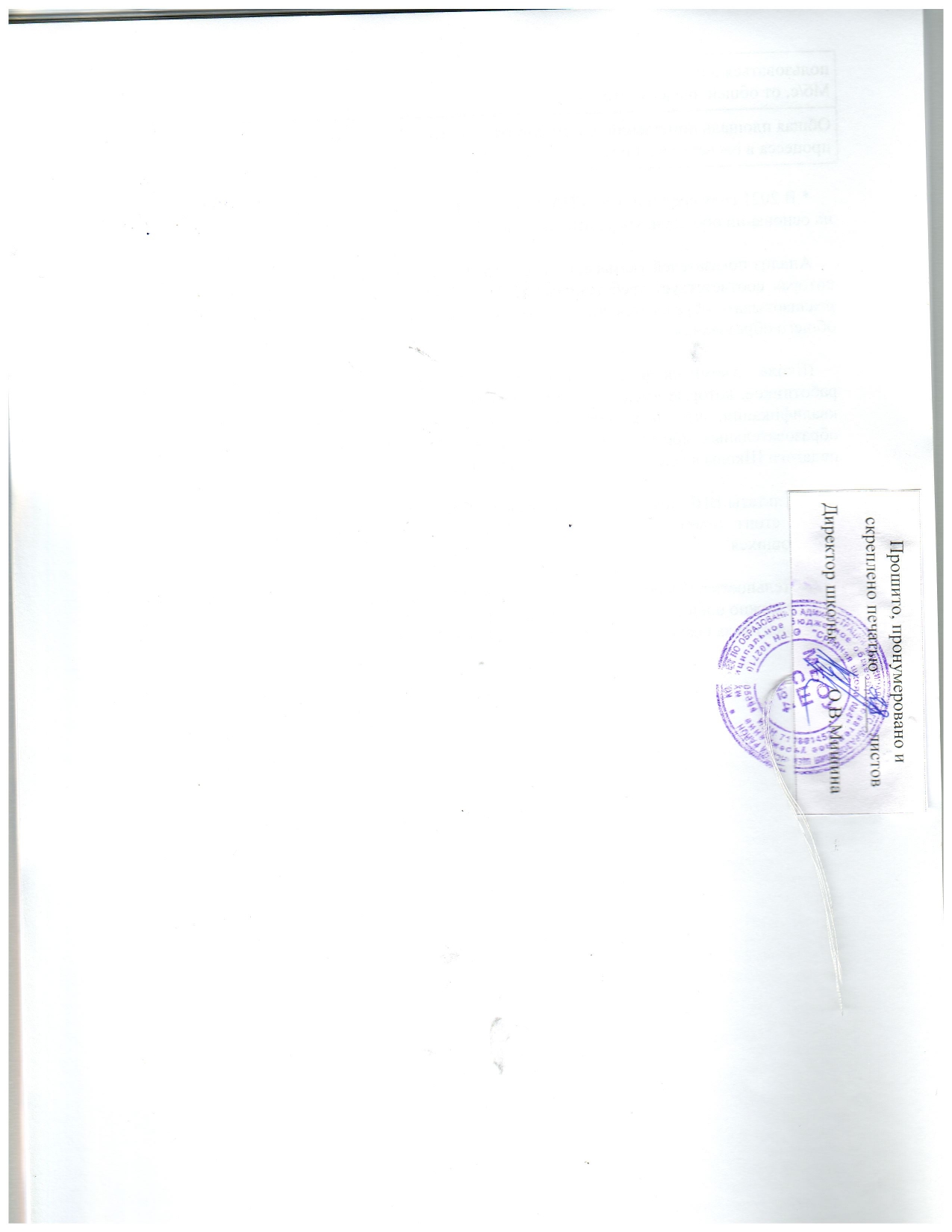 Наименование органаФункцииДиректорКонтролирует работу и обеспечивает эффективное взаимодействие структурных подразделений организации, утверждает штатное расписание, отчетные документы организации, осуществляет общее руководство ШколойСовет школыРассматривает вопросы:развития образовательной организации;финансово-хозяйственной деятельности;материально-технического обеспечения;Полномочия совета Школы:обсуждает и принимает, по согласованию с учредителем, Программу развития Школы; устанавливает режим работы Школы, продолжительность учебной недели; обсуждает и принимает в соответствии с действующим законодательством Правила внутреннего трудового распорядка Школы;согласовывает и принимает перспективные локальные акты Школы в соответствии  со своей компетенцией;содействует укреплению материальной базы, привлечению дополнительных финансовых средств, развитию предпринимательской деятельности Школы, привлечению учащихся к производительному труду;участвует в социальной защите учащихся и работников Школы, следит за организацией питания, медицинского обслуживания, выполнением санитарно -гигиенических норм в Школе, за соблюдением и выполнением требований к форме учащихся;заслушивает отчеты работников Школы, учащихся и их родителей (законных представителей);устанавливает вид ученической формы, следит за соблюдением и выполнением требований к форме учащихся;участвует в подготовке и утверждении публичного (ежегодного) доклада директора школы. Педагогический советОсуществляет текущее руководство образовательной деятельностью Школы, в том числе рассматривает вопросы:развития образовательных услуг;регламентации образовательных отношений;разработки образовательных программ;выбора учебников, учебных пособий, средств обучения и воспитания;материально-технического обеспечения образовательного процесса;аттестации, повышения квалификации педагогических работников;координации деятельности методических объединенийКомпетенции педагогического совета:осуществляет педагогическое и методическое руководство образовательным процессом;обсуждает и утверждает план работы школы;решает вопросы перевода и выпуска обучающихся, порядка проведения промежуточной аттестации для обучающихся невыпускных классов, награждения обучающихся, выдачи соответствующих документов об образовании;определяет условный перевод обучающихся, имеющих академическую задолженность по одному предмету, в следующий класс;решает вопросы оставления на повторный год обучения, перевода в  класс компенсирующего обучения обучающихся, имеющих академическую задолженность по двум и более предметам по результатам учебного года, перевода в следующий класс обучающихся, освоивших в полном объеме образовательные программы;решает вопрос об исключении обучающихся;заслушивает отчеты педагогических работников;   принимает решение о перечне учебных предметов, выносимых на промежуточную аттестацию по результатам учебного года.Общее собрание работниковРеализует право работников участвовать в управлении образовательной организацией, в том числе:участвовать в разработке и принятии коллективного договора, Правил трудового распорядка, изменений и дополнений к ним;принимать локальные акты, которые регламентируют деятельность образовательной организации и связаны с правами и обязанностями работников;разрешать конфликтные ситуации между работниками и администрацией образовательной организации;вносить предложения по корректировке плана мероприятий организации, совершенствованию ее работы и развитию материальной базыпринимает устав Школы;принимает изменения и дополнения, вносимые в устав Школы;решает вопрос о заключении с администрацией коллективного договора, рассматривает и утверждает его проект;рассматривает и решает вопросы самоуправления коллектива в соответствии с уставом  Школы;разрабатывает и принимает правила внутреннего  распорядка Школы;решает иные вопросы в соответствии с коллективным договором;принимает решения, связанные с материальным стимулированием работников Школы.Совет старшеклассниковвыступает от имени обучающихся при решении вопросов жизни школы: изучает и формулирует мнение школьников по вопросам школьной жизни, представляет позицию обучающихся в органах управления школой, разрабатывает предложения по совершенствованию учебно-воспитательного процесса;содействует реализации инициатив обучающихся во внеучебной деятельности: изучает интересы и потребности школьников в сфере внеучебной деятельности, создаёт условия для их реализации;способствует реализации прав обучающихся в жизни общеобразовательного учреждения;участвует в заседаниях органов самоуправления общеобразовательного учреждения, рассматривающих вопросы дисциплины обучающихся и нарушений ими Устава;организует систематическую работу комиссий, вовлекая в эту деятельность обучающихся образовательного учреждения, старост классов;инициирует проведение общих акций в соответствии со статусом общеобразовательного учреждения (проведение предметных олимпиад, конкурсов художественной самодеятельности, «уроков здоровья», др.);координирует работу кружков в младших классах, информирует о проведении школьных, городских, районных и межмуниципальных мероприятий, праздников, соревнований;организует контроль соблюдения правил поведения обучающимися при проведении внеклассных культурно-массовых мероприятий (проведение посвящения в старшеклассники, новогодних елок, дискотек, выпускных вечеров и т.п.);Родительский комитетсодействует обеспечению оптимальных условий для организации образовательного процесса (оказывает помощь в части приобретения учебников, подготовки наглядных методических пособий); координирует деятельность классных родительских комитетов;проводит разъяснительную работу среди родителей (законных представителей) обучающихся об их  правах и обязанностях;оказывает содействие в проведении общешкольных мероприятий;участвует в подготовке школы к новому учебному году;совместно с администрацией школы контролирует организацию качества питания учащихся, медицинского обслуживания;оказывает помощь администрации школы в организации и проведении общешкольных родительских собраний;рассматривает обращения в свой адрес, а также обращения по вопросам, отнесенным настоящим положением к компетенции Комитета, по поручению руководителя школы;  обсуждает локальные акты школы по вопросам, входящим в компетенцию Комитета;принимает участие в организации безопасных условий осуществления образовательного процесса, с соблюдения санитарно-гигиенических правил и норм;взаимодействует с общественными организациями по вопросу   пропаганды школьных традиций, уклада школьной жизни;взаимодействует с педагогическим коллективом школы по вопросам профилактики правонарушений, безнадзорности и беспризорности среди несовершеннолетних обучающихся;взаимодействует с другими органами самоуправления школы по вопросам проведения общешкольных мероприятий и другим вопросам, относящимся к компетенции Комитета.КлассыКоличество сменПродолжительность урока (мин.)Количество учебных дней в неделюКоличество учебных недель в году11Ступенчатый режим:35 минут (сентябрь–декабрь);40 минут (январь–май)5339,111455342– 8, 10145535Название образовательной программыЧисленность обучающихсяОсновная образовательная программа начального общего образования144Основная образовательная программа основного общего образования153Основная общеобразовательная программа среднего общего образования46Название документаСсылка на сайт ООПримечание СП 3.1/2.4.3598-20 «Санитарно-эпидемиологические требования к устройству, содержанию и организации работы образовательных организаций и других объектов социальной инфраструктуры для детей и молодежи в условиях распространения новой коронавирусной инфекции (COVID-19)»https://shkola4shhekino-71.gosweb.gosuslugi.ru/Постановлением главного санитарного врача от 02.11.2021 № 27 действиеантикоронавирусных СП 3.1/2.4.3598-20 продлили до 01.01.2024Письмо Роспотребнадзора от 22.07.2021 № 02/14750-2021-24 «О подготовке образовательных организаций к новому 2021/22 учебному году»https://shkola4shhekino-r71.gosweb.gosuslugi.ru/Письмо Минпросвещения от 25.01.2021 № ТВ-92/03 «О направлении рекомендаций»https://shkola4shhekino-r71.gosweb.gosuslugi.ru/Письмо Минпросвещения от 16.11.2020 № ГД-2072/03 «О направлении рекомендаций»https://shkola4shhekino-r71.gosweb.gosuslugi.ru/Письмо Минпросвещения от 09.10.2020 № ГД-1730/03 «О рекомендациях по корректировке образовательных программ»https://shkola4shhekino-r71.gosweb.gosuslugi.ru/Методические рекомендации Минпросвещения по реализации образовательных программ начального общего, основного общего, среднего общего образования, образовательных программ среднего профессионального образования и дополнительных общеобразовательных программ с применением электронного обучения и дистанционных образовательных технологий от 20.03.2020https://shkola4shhekino-r71.gosweb.gosuslugi.ru/Основные образовательные программыhttps://shkola4shhekino-r71.gosweb.gosuslugi.ru/Изменения в организационный раздел в части учебного плана и календарного графика.Включен пункт о возможности применения электронного обучения и дистанционных образовательных технологий.Изменения в разделы «Система оценки достижения планируемых результатов освоения основной образовательной программы».Изменения в части корректировки содержания рабочих программПоложение об электронном обучении и использовании дистанционных образовательных технологий при реализации образовательных программhttps://shkola4shhekino-r71.gosweb.gosuslugi.ru/Положение о текущем контроле и промежуточной аттестацииhttps://shkola4shhekino-r71.gosweb.gosuslugi.ru/Приказ о переходе на дистанционное обучение в целях недопущения распространения коронавирусной инфекцииhttps://shkola4shhekino-r71.gosweb.gosuslugi.ru/Приказ о внесении изменений в ООП в связи с нерабочими днями с 30 октября по 7 ноября 2021 годаhttps://shkola4shhekino-r71.gosweb.gosuslugi.ru/Приказ о преодолении отставания по учебным предметам в связи с нерабочими днями с 30 октября по 7 ноября 2021 годаhttps://shkola4shhekino-r71.gosweb.gosuslugi.ru/Приказ об организации работы МБОУ СШ №4 по требованиям СП 3.1/2.4.3598-20https://shkola4shhekino-r71.gosweb.gosuslugi.ru/Приказ об организованном начале 2021/22 учебного годаhttps://shkola4shhekino-r71.gosweb.gosuslugi.ru/ПрофильПрофильные предметыКоличество учащихся, обучающихся по профилю в 2020/2021 учебном годуКоличество учащихся, обучающихся по профилю в 2021/2022 учебном годуУниверсальныйРусский язык. Математика. Иностранный язык1513№ п/пПараметры статистики2020/2021учебный год1Количество детей, обучавшихся на конец 2020/2021учебного года:3131– начальная школа1151– основная школа1521– средняя школа462Количество обучающихся, оставленных на повторное обучение:–2– начальная школа–2– основная школа12– средняя школа–3Не получили аттестата:–3– об основном общем образовании13– о среднем общем образовании–4Окончили Школу с аттестатом особого образца:114– в основной школе14– в средней школе10КлассыВсего учащихсяИз них успеваютИз них успеваютОкончили годОкончили годОкончили годОкончили годНе успеваютНе успеваютНе успеваютНе успеваютПереведены условноПереведены условноКлассыВсего учащихсяИз них успеваютИз них успеваютВсегоВсегоИз них н/аИз них н/аКлассыВсего учащихсяКоличество%с отметками «4» и «5»%с отметками «5»%Количество%Количество%Количество%22929100196627000000331311008266190000004555510016291629000000Итого11511510043402418000000КлассыВсего учащихсяИз них успеваютИз них успеваютОкончили годОкончили годОкончили годОкончили годНе успеваютНе успеваютНе успеваютНе успеваютПереведены условноПереведены условноКлассыВсего учащихсяИз них успеваютИз них успеваютВсегоВсегоИз них н/аИз них н/аКлассыВсего учащихсяКоличество%с отметками «4» и «5»%с отметками «5»%Количество%Количество%Количество%55151100152971400000063030100113762000000072020100420-0000008282810011394140000009242396114814140000Итого15315210052351813000000КлассыВсего учащихсяИз них успеваютИз них успеваютОкончили годОкончили годОкончили годОкончили годНе успеваютНе успеваютНе успеваютНе успеваютПереведены условноПереведены условноКлассыВсего учащихсяИз них успеваютИз них успеваютВсегоВсегоИз них н/аИз них н/аКлассыВсего учащихсяКоличество%с отметками «4» и «5»%с отметками «5»%Количество%Количество%Количество%10131310032332300000011333310011331030000000Итого4646100142813270000009-е классы11-е классыОбщее количество выпускников2433Количество обучающихся на семейном образовании00Количество обучающихся с ОВЗ00Количество обучающихся, получивших «зачет» за итоговое собеседование/ сочинение2433Количество обучающихся, не допущенных к ГИА10Количество обучающихся, проходивших процедуру ГИА2333Количество обучающихся, получивших аттестат2333Учебный
годМатематикаМатематикаМатематикаРусский языкРусский языкРусский языкУчебный
годУспеваемостьКачествоСредний
баллУспеваемостьКачествоСредний
балл2018/2019100674,0100724,02019/2020ОтмененыОтмененыОтмененыОтмененыОтмененыОтменены2020/2021100704,0100864,0ПредметКоличество обучающихсяКачествоСредний
баллУспеваемостьИностранный язык (английский)11004100Информатика и ИКТ41005100География1580487Химия11004100Критерии2018/192018/192019/202019/202020/20212020/2021КритерииКол-во%Кол-во%Кол-во%Количество выпускников 9-х классов всего511002910024100Количество выпускников 9-х классов, успевающих по итогам учебного года на «5»11221314Количество выпускников 9-х классов, успевающих по итогам учебного года на «4» и «5»219311146Количество выпускников 9-х классов, допущенных к государственной (итоговой) аттестации5141291002396Количество выпускников 9-х классов, не допущенных к государственной (итоговой) аттестации000014КритерииРусский языкМатематикаКоличество обучающихся54Средний балл44Количество обучающихся, получивших высокие баллы, отметку «5» по пятибалльной системе-1Процент обучающихся, получивших высокие баллы, отметку «5» по пятибалльной системе-25Критерии11 Количество обучающихся28Количество обучающихся, которые не набрали минимальное количество баллов0Количество обучающихся, которые получили высокие баллы (от 80 до 100)13Средний балл4,4Средний тестовый балл78Учебный годМатематикаРусский язык2019/202053722020/20215578Учебные предметыКоличество участников ЕГЭКачествоСредний
баллУспеваемостьРусский язык281004,0100Физика31004,0100Математика (профильный уровень)171004,7100Химия5804,8100Биология81004,5100История101004,9100Обществознание16944,5100Английский язык61005,0 100Литература11004,3100Медаль «За особые успехи в учении»Медаль «За особые успехи в учении»Медаль «За особые успехи в учении»Медаль «За особые успехи в учении»Медаль «За особые успехи в учении»2017201820192020202164не было 11 кл.610Классы% обученности% качества4 а,б100805 а,б94666845778535889551110081Год выпускаОсновная школаОсновная школаОсновная школаОсновная школаСредняя школаСредняя школаСредняя школаСредняя школаСредняя школаГод выпускаВсегоПерешли в 10-й класс ШколыПерешли в 10-й класс другой ООПоступили в проф. ООВсегоПоступили в вузыПоступили в проф.ООУстроились на работуПошли на срочную службу по призыву20195133-18не было 11 классане было 11 классане было 11 классане было 11 классане было 11 класса20202913-16201010--202124-716332751-№Вид литературыКоличество единиц в фондеСколько экземпляров выдавалось за год1Учебная639241002Педагогическая138903Художественная652013004Справочная96415Языковедение, литературоведение150676Естественно-научная136357Техническая30108Общественно-политическая8537ПредметКоличество кабинетов (шт.)Начальные классы4Русский язык и литература1Иностранный язык1Математика 1Информатика и ИКТ, физика1История, обществознание, право, ОБЖ1Химия, биология1Изобразительное искусство, музыка, технология (обслуживающий труд)1Итого11ПредметКоличество лаборантских комнат (шт.)Физика1Химия, биология1Итого2ПоказателиЕдиница измеренияКоличествоОбразовательная деятельностьОбразовательная деятельностьОбразовательная деятельностьОбщая численность учащихсячеловек313Численность учащихся по образовательной программе начального общего образованиячеловек143 (1-АООП)Численность учащихся по образовательной программе основного общего образованиячеловек143(10-АООП)Численность учащихся по образовательной программе среднего общего образованиячеловек46Численность (удельный вес) учащихся, успевающих на «4» и «5» по результатам промежуточной аттестации, от общей численности обучающихсячеловек (процент)109 (35%)Средний балл ГИА выпускников 9-го класса по русскому языкубалл4,0Средний балл ГИА выпускников 9-го класса по математикебалл4,0Средний балл ЕГЭ выпускников 11-го класса по русскому языкубалл4*Средний балл ЕГЭ выпускников 11-го класса по математикебалл4,7*Численность (удельный вес) выпускников 9-го класса, которые получили неудовлетворительные результаты на ГИА по русскому языку, от общей численности выпускников 9-го классачеловек (процент)0 (0%)Численность (удельный вес) выпускников 9-го класса, которые получили неудовлетворительные результаты на ГИА по математике, от общей численности выпускников 9-го классачеловек (процент)0 (0%)Численность (удельный вес) выпускников 11-го класса, которые получили результаты ниже установленного минимального количества баллов ЕГЭ по русскому языку, от общей численности выпускников 11-го классачеловек (процент)0 (0%)Численность (удельный вес) выпускников 11-го класса, которые получили результаты ниже установленного минимального количества баллов ЕГЭ по математике, от общей численности выпускников 11-го классачеловек (процент)0 (0%)Численность (удельный вес) выпускников 9-го класса, которые не получили аттестаты, от общей численности выпускников 9-го классачеловек (процент)1 (4%)Численность (удельный вес) выпускников 11-го класса, которые не получили аттестаты, от общей численности выпускников 11-го классачеловек (процент)0 (0%)Численность (удельный вес) выпускников 9-го класса, которые получили аттестаты с отличием, от общей численности выпускников 9-го классачеловек (процент)1 (4%)Численность (удельный вес) выпускников 11-го класса, которые получили аттестаты с отличием, от общей численности выпускников 11-го классачеловек (процент)237 (69%)Численность (удельный вес) учащихся, которые принимали участие в олимпиадах, смотрах, конкурсах, от общей численности обучающихсячеловек (процент)188 (54%)Численность (удельный вес) учащихся – победителей и призеров олимпиад, смотров, конкурсов от общей численности обучающихся, в том числе:человек (процент)31 (9%)− регионального уровнячеловек (процент)68 (19%)− федерального уровнячеловек (процент)89 (26%)− международного уровнячеловек (процент)237 (69%)Численность (удельный вес) учащихся по программам с углубленным изучением отдельных учебных предметов от общей численности обучающихсячеловек (процент)0 (0%)Численность (удельный вес) учащихся по программам профильного обучения от общей численности обучающихсячеловек (процент)46 (15%)Численность (удельный вес) учащихся по программам с применением дистанционных образовательных технологий, электронного обучения от общей численности обучающихсячеловек (процент)313 (100%)Численность (удельный вес) учащихся в рамках сетевой формы реализации образовательных программ от общей численности обучающихсячеловек (процент)0 (0%)Общая численность педработников, в том числе количество педработников:человек30− с высшим образованиемчеловек28− высшим педагогическим образованиемчеловек28− средним профессиональным образованиемчеловек0− средним профессиональным педагогическим образованиемчеловек1Численность (удельный вес) педработников с квалификационной категорией от общей численности таких работников, в том числе:человек (процент)23 (77%)− с высшейчеловек (процент)16 (53%)− первойчеловек (процент)7 (23%)Численность (удельный вес) педработников от общей численности таких работников с педагогическим стажем:человек (процент)30 (100%)− до 5 летчеловек (процент)4 (13%)− больше 30 летчеловек (процент)10 (33%)Численность (удельный вес) педработников от общей численности таких работников в возрасте:человек (процент)− до 30 летчеловек (процент)1 (3%)− от 55 летчеловек (процент)9 (30%)Численность (удельный вес) педагогических и административно-хозяйственных работников, которые за последние пять лет прошли повышение квалификации или профессиональную переподготовку, от общей численности таких работниковчеловек (процент)30 (100%)Численность (удельный вес) педагогических и административно-хозяйственных работников, которые прошли повышение квалификации по применению в образовательном процессе ФГОС, от общей численности таких работниковчеловек (процент)30 (100%)ИнфраструктураИнфраструктураИнфраструктураКоличество компьютеров в расчете на одного учащегосяединиц1 компьютер на 6 обучающихсяКоличество экземпляров учебной и учебно-методической литературы от общего количества единиц библиотечного фонда в расчете на одного учащегосяединиц20Наличие в Школе системы электронного документооборотада/нетдаНаличие в Школе читального зала библиотеки, в том числе наличие в ней:да/нетда− рабочих мест для работы на компьютере или ноутбукеда/нетда− медиатекида/нетда− средств сканирования и распознавания текстада/нетда− выхода в интернет с библиотечных компьютеровда/нетда− системы контроля распечатки материаловда/нетдаЧисленность (удельный вес) обучающихся, которые могут пользоваться широкополосным интернетом не менее 2 Мб/с, от общей численности обучающихсячеловек (процент)313 (100%)Общая площадь помещений для образовательного процесса в расчете на одного обучающегосякв. м2 м²